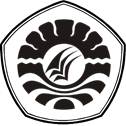 PENERAPAN METODE BERCERITA GAMBAR SERI DALAM MENGEMBANGKAN BAHASA EKSPRESIF ANAK DI TAMAN  KANAK - KANAK RA  TAMOPONRE KECAMATAN TANETE RIATTANG BARAT KABUPATEN BONESKRIPSIDiajukanUntukMemenuhiSebagianPersyaratanGunaMemperolehGelarSarjanaPendidikanPada Program StudiPendidikan Guru PendidikanAnakUsiaDini Strata SatuFakultasIlmuPendidikanUniversitasNegeri MakassarHASRIANI084 924 276PROGRAM STUDI PENDIDIKAN GURU PENDIDIKAN ANAK USIA DINI FAKULTAS ILMU PENDIDIKANUNIVERSITAS NEGERI MAKASSAR2014PERSETUJUAN PEMBIMBINGSkripsiDenganJudul“PenerapanMetodeBerceritaGambarDalamMengembangkanBahasaEkspresifAnak Di Taman  Kanak - Kanak Ra  TamoponreKecamatanTaneteRiattang Barat Kabupaten Bone”.AtasnamasaudariNama		:	HasrianiNim		:	084 924 276Jurusan / Program Studi	:	PG. PAUDFakultas	:	IlmuPendidikanTelahdiperiksadandiperbaikisertadianggaplayakuntukmengikutiujianskripsi.				Makassar, 12Maret 2014Disetujuioleh:	Pembimbing I				Pembimbing IIDra.Sumartini, M. Pd			AzizahAmal S.S, M.PdNip. 19690322 199403 2 003			Nip. 19790326 200604 2 001Mengetahui,Ketua Prodi PG.PAUD FIP UNM			Syamsuardi, S.Pd, M.Pd			Nip. 19830210 200812 1 002PERNYATAAN KEASLIAN SKRIPSISaya yang bertandatangan di bawahini,Nama		: Hasriani, A. MaNo. stambuk	: 084924276Prodi		: PGAUD / S1Fakultas	: IlmupendidikanJudulskripsi	: Penerapanmetodeberceritagambardalammengembangkanbahasaekspresifanak di tamankanak-kanak RA TamoponreKecamatanTaneteRiattang Barat Kabupaten Bone.Menyatakandengansebenarnyabahwaskripsi yang sayatulisinibenarmerupakanhasilkaryasendiridanbukanmerupakanpengambilantulisanataupikiran orang lain yang sayaakuisebagaihasiltulisanataupikiransendiri.Apabiladikemudianhariterbuktiataudapat di buktikanbahwaskripsiinihasiljiplakan, makasayabersediamenerimasanksiatasperbuatantersebutsesuaiketentuan yang berlaku.Makassar, 12 Maret2014Yang membuatpernyataanHasriani, A. MaMOTTO“sesungguhnyamanusiaadalaharus yangtercemar.Seseorangharusmenjadisepertilautuntukmenerimaarus yang tercemartanpamenjadikotor.”(Nietzche)KuperuntukkankaryainiKepadaKedua Orang Tuaku, Suami Dan AnakkuTercintaPRAKATAPuji syukur penulis panjatkan kehadirat Tuhan yang  Mahakuasa, karena rahmat dan hidayah-Nya sehingga skripsi yang berjudul “Penerapan Metode Bercerita Dalam Meningkatkan Bahasa Ekspresif Anak Di Raudatul Atfhal Tamoponreng Kecamatan Tanete Riattang Barat Kabupaten Bone” dapat diselesaikan. Shalawat dan salam kepada Rasulullah SAW, Nabi yang membawa Pencerahan dimuka bumi ini.Penulisan karya tulis ilmiah ini untuk memenuhi salah satu persyaratan memperoleh gelar sarjana pendidikan dan menyelesaikan studi pada Program Studi Pendidikan Guru Pendidikan Anak Usia Dini, Fakultas Ilmu Pendidikan Universitas Negeri Makassar.  	Selama penulisan skripsi ini peneliti banyak mendapatkan bantuan dari berbagai pihak, baik moril maupun materi. Untuk itu, sepantasnyalah dihanturkan banyak terima kasih yang setulus – tulusnya kepada Dra. Hj. Sumartini, M.Pd dan AzizahAmal, S.S, M.Pd sebagai dosen pembimbing, yang telah meluangkan waktum embimbing dan memberikan motivasi selama penyusunan skripsi ini, kepada Dr.Parwoto M.Pd dan Dra. Istiani Idrus M.Si sebagai penguji dan begitu pula kami ucapkan terima kasih kepada: Prof. Dr. H. Arismunandar, M.Pd selaku Rektor Universitas Negeri Makassar yang telah memberikan peluang untuk mengikuti proses perkuliahan di Pendidikan Guru Pendidikan Anak Usia Dini Fakultas Ilmu Pendidikan.Prof. Dr.H. Ismail Tolla, M.Pd sebagai dekan Fakultas Ilmu Pendidikan yang telah memberikan kesempatan menempuh pendidikan di Program Studi Pendidikan Guru Pendidikan Anak Usia Dini Fakultas Ilmu Pendidikan.Syamsuardi, S.Pd, M.Pd Program Studi Pendidikan Guru Pendidikan Anak Usia Dini, serta Arifin Manggau, S.Pd, M.Pd, selaku sekertaris Program Studi Pendidikan Guru Pendidikan Anak Usia Dini.Dosen Program Studi Pendidikan Guru Pendidikan Anak Usia Dini Fakultas Ilmu Pendidikan Universitas Negeri Makassar yang telah memberikan banyak pengetahuan yang berarti selama ini.Rekan mahasiswa Program Studi Pendidikan Guru Pendidikan Anak Usia Dini Fakultas Ilmu Pendidikan Universitas Negeri Makassar yang telah menunjukan kerjasa madalam perkuliahan dalam penyusunan karya tulis ilmiah ini.Teristimewa kepada orang tua, suami tercinta yang mendoakan dan memberikan nasehat yang ikhlas dan tulus kepada penulis, agar berhasil dan menempuh pendidikan meraih secerca harapan dan impian dalam menitih hari-hari suka dan duka dalam perjalanan hidup kami. Dan juga untuk anakku tersayang yang selalu memberikan semangat selama menjalani perkuliahan sampai penyusunan karya tulis ilmiah.Selama penyusunan karya tulis ilmiah ini tentunya masih ada  kekurangan. Oleh karena itu saran dan kritik yang membangun diharapkan demi meraih kesempurnaan karya tulis ilmiah ini. Semoga segala bantuan yang di berikan bernilai ibadah di sisi Tuhan yang MahaKuasa, amin.Makassar, 2014         PenulisDAFTAR ISIHALAMAN JUDUL	iPERSETUJUAN PEMBIMBING	iiPERNYATAAN KEASLIAN SKRIPSI	iiiMOTTO	ivABSTRAK	vPRAKATA	viDAFTAR ISI	viiiDAFTAR GAMBAR	xDAFTAR TABEL	xiDAFTAR LAMPIRAN	xii	BAB I PENDAHULUAN	1LatarBelakang	1RumusanMasalah	3TujuanPenelitian	3ManfaatPenelitian	3BAB II KAJIAN PUSTAKA, KERANGKA PIKIR DAN HIPOTESIS	5MetodeBercerita	5Pengertianbercerita	5MetodeBercerita	6Langkah – LangkahMetodeBercerita	7TujuanMetodeBercerita	9MetodeBerceritaDenganGambarseri	11ManfaatBercerita	11BahasaEkspresif	15PengertianBahasaEkspresif	15TahapanPerkembanganBahasaEkspresifAnak	16IndikatorKemampuanBahasaAnak di TK	17KerangkaPikir	17HipotesisTindakan	20BAB III METODE PENELITIAN	21Pendekatan Dan JenisPenelitian	21FokusPenelitian	21LokasiPenelitian	22SubjekPenelitian	22ProsedurPelaksanaanPenelitian	23TeknikPengumpulan Data	29TeknikAnalisis Data	30IndikatorKeberhasilan	30BAB IV HASIL PENELITIAN DAN PEMBAHASAN	32HasilPenelitian	32Pembahasan	50BAB V KESIMPULAN DAN SARAN	53Kesimpulan	53Saran 	53DAFTAR PUSTAKA	54LAMPIRAN	56DAFTAR RIWAYAT HIDUP	xiiiDAFTAR GAMBARGambar 1	KerangkaPikir	19Gambar 2	SiklusPenelitianTindakanKelas	23Gambar 3	LampiranCeritaGambarBerseri	77Gambar 4	DokumentasiPenelitian	81DAFTAR TABELTabel 1	Daftarnamapendidik TK/RA Tamoponreng	33DAFTAR LAMPIRANLamp 1	RencanaKegiatanHarian	56Lamp  2	Format ObservasiUntukMenjaring Data KemampuanBahasa	EkspresifAnakDidikMelaluiKegiatanBerceritaGambar	60Lamp  3	Kisi-Kisi Instrument ObservasiVariabelUntukMenjaring	Data KemampuanBahasaEkspresifAnak	61Lamp  4	Kisi-Kisi Instrument ObservasiVariabelUntukMenjaring	Data Langkah-Langkah Yang Dilakukan Guru DalamBer-	cerita	62Lamp  5	PencapaianKemampuanBahasaEkspresifAnakSiklus Per-	TamaPertemuan I	63Lamp 4	PencapaianKemampuanBahasaEkspresifAnakSiklus Per-	Tama Pertemuan II	64Lamp 5	HasilPencapaianBahasaEkspresifAnakSiklusKedua Per-	temuan I	65Lamp 6	HasilPencapaianBahasaEkspresifAnakSiklusKedua Per-	temuan II	66Lamp 7	HasilObservasiAktivas Guru, Siklus I Pertemuan I	67Lamp 8	HasilObservasiAktivas Guru, Siklus I Pertemuan 2	68Lamp 9	HasilObservasiAktivasGuru, Siklus II Pertemuan 1	69Lamp 10	HasilObservasiAktivas Guru, Siklus IIPertemuan 2	70Lamp 11	Kisi – Kisi InstrumenPenelitian	71Lamp 12	RubrikPenilaianAktivitasAnak	72Lamp 13	RubrikPenilaianAktivitas Guru	73Lamp 14	PedomanObservasiAktivitas Guru Siklus I	74Lamp 15	PedomanObservasiAktivitas Guru Siklus II	75